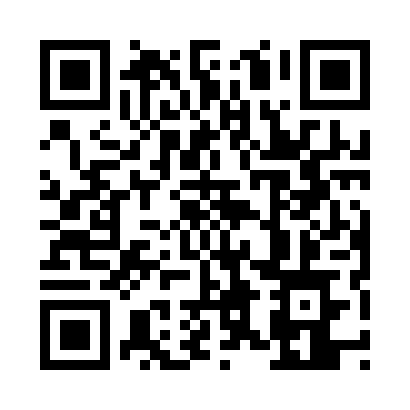 Prayer times for Brzeznica, PolandWed 1 May 2024 - Fri 31 May 2024High Latitude Method: Angle Based RulePrayer Calculation Method: Muslim World LeagueAsar Calculation Method: HanafiPrayer times provided by https://www.salahtimes.comDateDayFajrSunriseDhuhrAsrMaghribIsha1Wed2:164:5612:265:347:5710:242Thu2:134:5412:265:357:5810:273Fri2:124:5212:265:368:0010:314Sat2:124:5012:255:378:0210:315Sun2:114:4812:255:388:0310:326Mon2:104:4612:255:408:0510:337Tue2:094:4512:255:418:0710:348Wed2:094:4312:255:428:0810:349Thu2:084:4112:255:438:1010:3510Fri2:074:3912:255:448:1210:3611Sat2:064:3812:255:448:1310:3612Sun2:064:3612:255:458:1510:3713Mon2:054:3412:255:468:1710:3814Tue2:044:3312:255:478:1810:3815Wed2:044:3112:255:488:2010:3916Thu2:034:3012:255:498:2110:4017Fri2:034:2812:255:508:2310:4018Sat2:024:2712:255:518:2510:4119Sun2:014:2512:255:528:2610:4220Mon2:014:2412:255:538:2810:4221Tue2:004:2212:255:548:2910:4322Wed2:004:2112:255:548:3010:4423Thu1:594:2012:265:558:3210:4424Fri1:594:1912:265:568:3310:4525Sat1:594:1712:265:578:3510:4626Sun1:584:1612:265:588:3610:4627Mon1:584:1512:265:588:3710:4728Tue1:574:1412:265:598:3910:4829Wed1:574:1312:266:008:4010:4830Thu1:574:1212:266:018:4110:4931Fri1:574:1112:266:018:4210:49